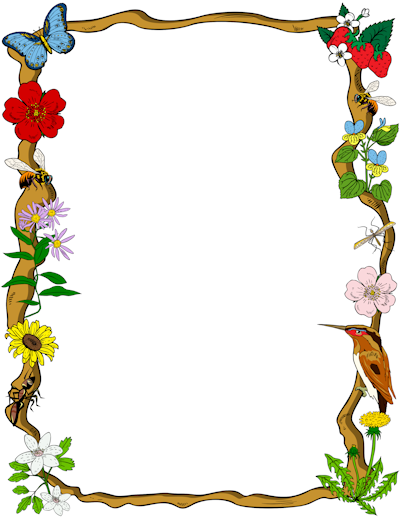 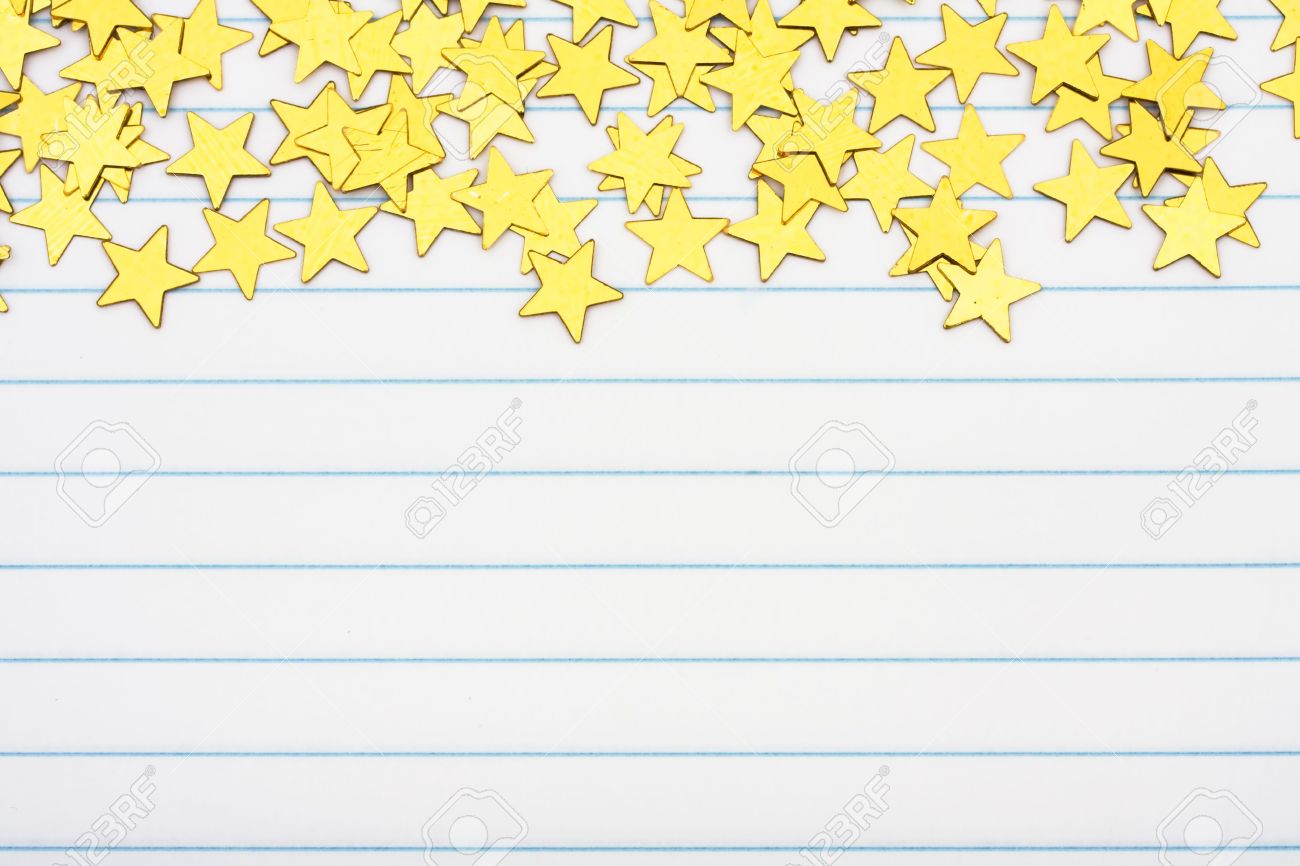 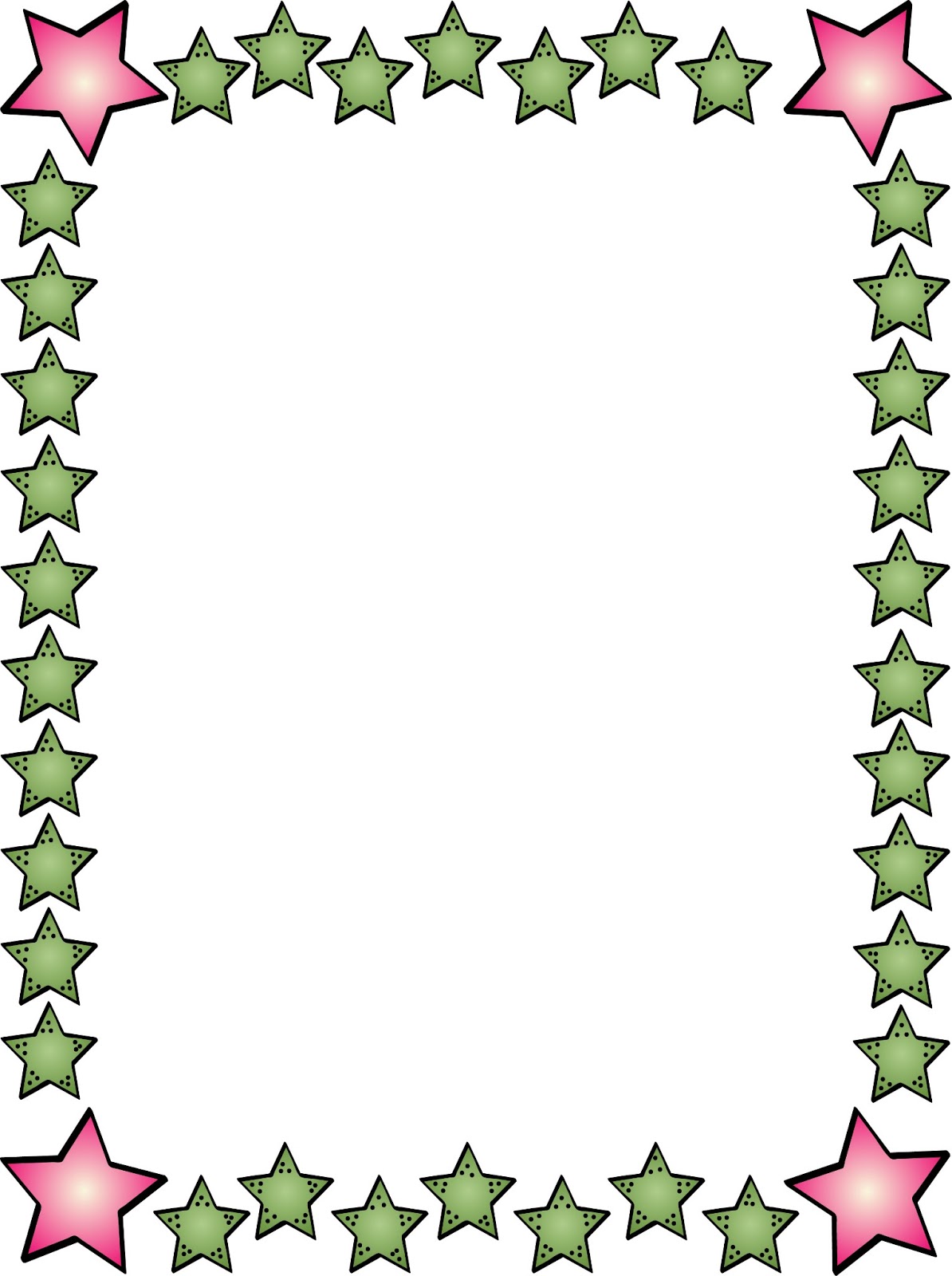 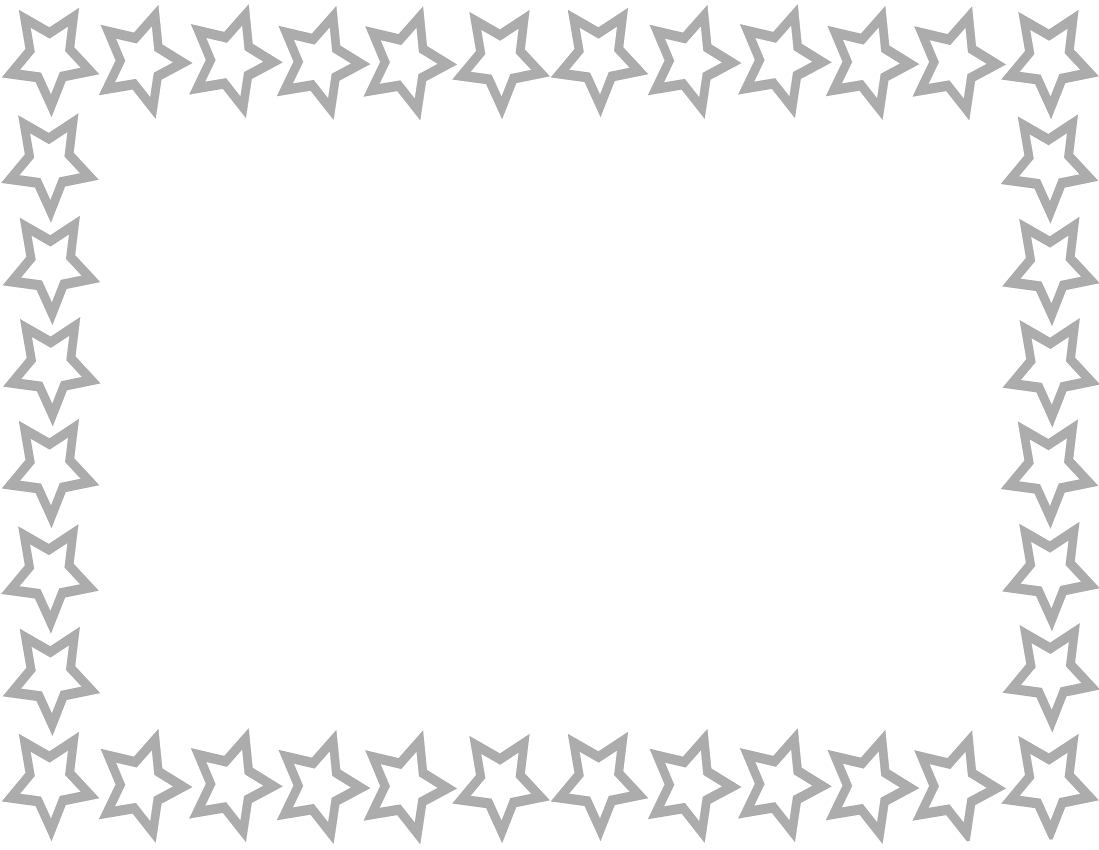 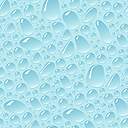 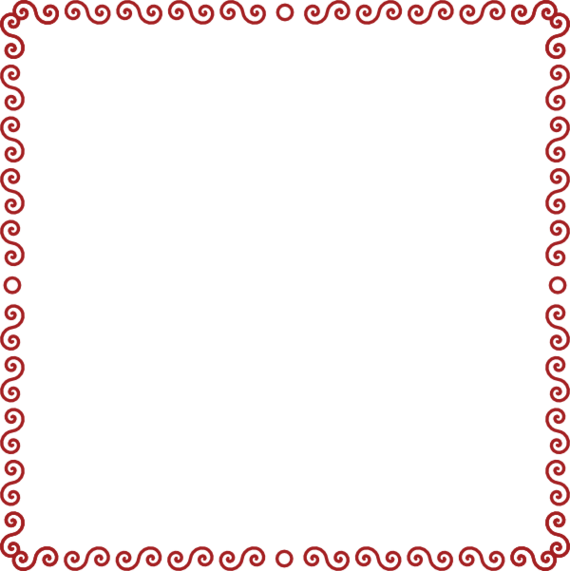 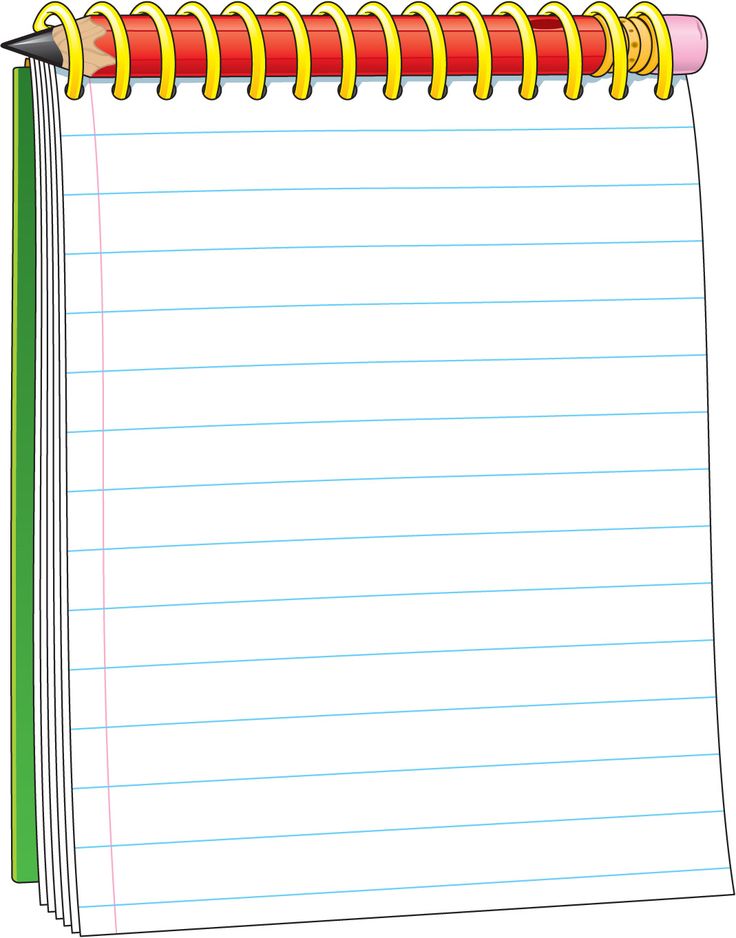 																																									اسمي:صَفّي:مدرَسَتي: هوايتي: أحبُّ:شعاري: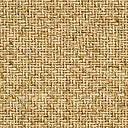 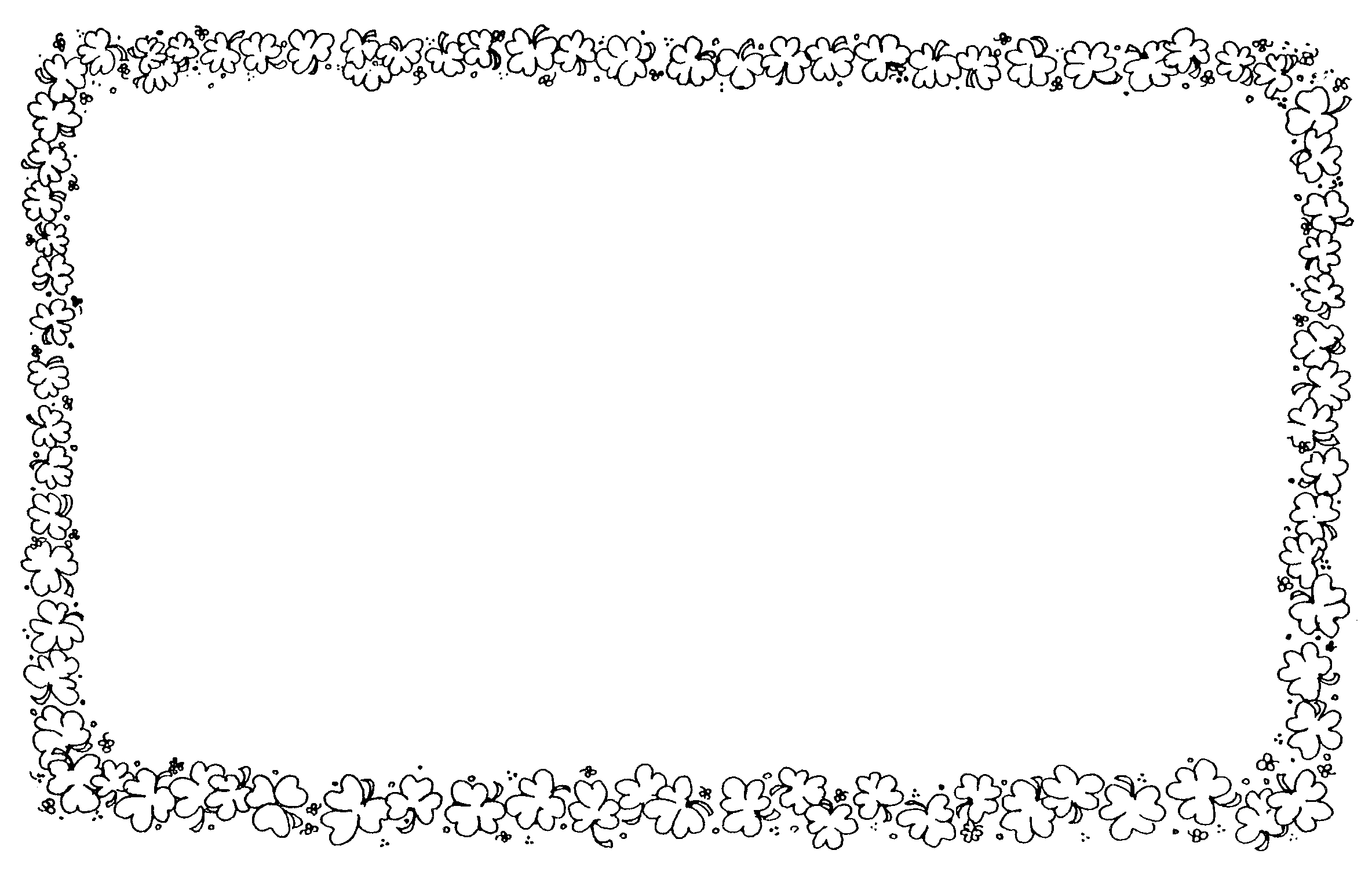 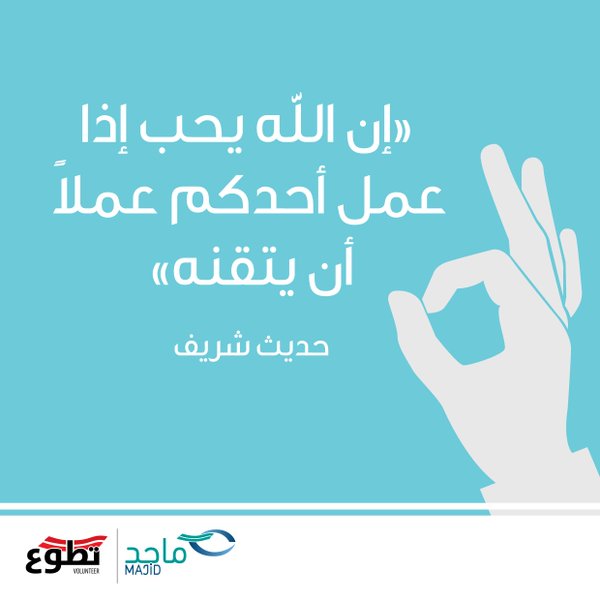 المحتوىصفحة الغلافبطاقتيمحتويات ملف انجازيابداعاتي (أنشطة نفذتها الطالبة)انجازاتي (الواجبات التي نفذتها الطالبة)انطبَاعَاتِيمهاراتي (أوراق العمل والأنشطة)أوراق التقييم1234567الاثنينالثلاثاءالأربعاءالخميسالجمعة